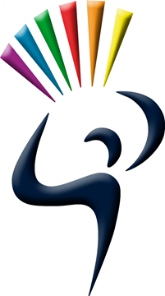 Rawlins AcademyVice PrincipalApplication InformationSalary:		Leadership scale L20-24To start:	22 August 2019Position:	Full-time Permanent 	We seek to appoint a well-qualified, enthusiastic and forward thinking Vice Principal who can support Rawlins Academy in providing an exceptional quality of education for all pupils and contribute to an already thriving learning community. Rawlins is a popular and successful 11-19 Church of England Academy serving a diverse catchment area. The Loughborough area recently underwent a major educational restructure from 11-14 high schools and 14-19 upper schools to all through schools. Now that this transition is complete and embedded, Rawlins is ready to move to the next stage of development. Our aim is to be a beacon of inclusion and innovation. Currently we are oversubscribed at Key Stage 3, and we also attract a large number of external pupils to our sixth form. The successful candidate will be an outstanding teacher with a proven track record of effective leadership.  At Rawlins, we are passionate about every pupil developing a belief in success and a commitment to excellence. We wish to be an outstanding Academy in all that we do. We believe in educating the whole person and we recognise that the most important factor in this is the quality of teaching staff. The successful applicant will share these values and play an active role in delivery on this commitment.  Applications are invited from motivated, well rounded and inspirational leaders who are eager to develop their leadership and contribute towards moving our school forward. We welcome applications from experienced Assistant Principals, as well as Vice Principals who are looking to develop their leadership, knowledge and experience in readiness for headship.  Key areas of responsibilities will be aligned to the strengths of the successful candidate. The new Vice Principal will be given full support in their career development as we believe that development of staff is a key aspect in raising standards for our pupils.  With a renewed focus on aspiration and the very best teaching and learning for all, the new Vice Principal will join the school at a very exciting time in its development. We are looking for someone to join a passionate and dedicated Senior Leadership Team including the recently appointed Principal to help us to realise this vision. We pride ourselves on the quality and diversity of our curriculum and the broad range of our extracurricular provision which enables our pupils to enjoy their learning and be able to meet the many challenges that they will face in the future. Above all else, we are a school that believes that every pupil, regardless of their context or starting point, can and should achieve their full potential. Our commitment to inclusion is reflected in our ASD and Moderate Learning Difficulties Units which are an integral part of the school community. If you believe that you have the motivation, belief and leadership quality to contribute to our future success, we would welcome an application from you. Rawlins Academy is committed to safeguarding and promoting the welfare of children and young people and expects all staff and volunteers to share this commitment.  The successful applicant will have to meet the requirements of our Personnel Recruitment Specification and be subject to an enhanced DBS check and medical clearance.Application form and further details are available via the school website www.rawlinsacademy.org.uk  or on request by telephoning the school on 01509 622800Please submit a completed application form including a supporting statement of not more than two sides of A4 outlining how your experience to date makes you suitable for the post and how you would seek to develop the role at Rawlins. I would also like you to tell us why you wish to join our Leadership Team and describe two recent initiatives that you have led from start to their positive impact.Please contact the Principal’s PA Louise Daykin, to arrange a site tour or if you require any further information louisedaykin@rawlinsacademy.org.uk or for a full information pack contact Jaine Burton jaineburton@rawlinsacademy.org.uk Closing Date: Wednesday 24 April - 09.00am